Publicado en  el 27/03/2014 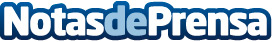 Dos reactores belgas anticipan su parada programada como medida preventiva de seguridadDatos de contacto:Foro NuclearNota de prensa publicada en: https://www.notasdeprensa.es/dos-reactores-belgas-anticipan-su-parada_1 Categorias: Otras Industrias http://www.notasdeprensa.es